ANEXO IESPECIFICAÇÃO DO OBJETOLOTE 01LOTE 02LOTE 03LOTE 04LOTE 05ANEXO IIDECLARAÇÃODeclaramos para os fins de direito, na qualidade de licitante do procedimento licitatório sob a modalidade de PREGÃO ELETRÔNICO Nº 09/2023, em cumprimento ao inciso XXXIII, do artigo 7º. da Constituição Federal combinado ao inciso V do artigo 27 da Lei 8.666/93, que não possuímos em nosso quadro funcional pessoas menores de 18 (dezoito) anos em trabalho noturno, perigoso ou insalubre e, de menores de 16 (dezesseis) anos em qualquer trabalho, salvo na condição de aprendiz, a partir dos 14 (quatorze) anos.Por ser expressão da verdade, firmamos a presente.___________________, em __________de__________de 2023.Razão Social: ____________________________________________________________________________________________Nome completo e assinatura do(s) representante(s) legal(is) da empresaANEXO IIIPREGÃO ELETRÔNICO Nº 09/2023Declaração de Idoneidade(Razão Social da licitante) ________________ Através de seu Diretor ou Responsável Legal, declara, sob as penas da lei, que não foi considerada INIDÔNEA para licitar ou contratar com a Administração Pública.Por ser expressão da verdade, firmamos a presente.___________________, em __________de__________de 2023.Razão Social: ____________________________________________________________________________________________Nome completo e assinatura do(s) representante(s) legal(is) da empresaANEXO IVAo Pregoeiro do PREGÃO ELETRÔNICO nº 09/2023 - Câmara Municipal de Fazenda Rio Grande.DECLARAÇÃO DE RESPONSABILIDADEDeclaramos para os devidos fins e direito, na qualidade de proponente do procedimento de licitação, sob a modalidade de PREGÃO ELETRÔNICO 06/2023, instaurado pela Câmara Municipal de Fazenda Rio Grande, que:Assumimos inteira responsabilidade pela autenticidade de todos os documentos apresentados, sujeitando-nos a eventuais averiguações que se façam necessários;Comprometemo-nos a manter, em compatibilidade com as obrigações assumidas, todas as condições de habilitação e qualificação exigidas na licitação;Comprometemo-nos a repassar na proporção correspondente, eventuais reduções de preços decorrentes de mudanças de alíquotas de impostos incidentes sobre o fornecimento do objeto, em função de alterações de legislação pertinente;Temos conhecimento e submetemo-nos ao disposto na Lei nº8.078 — Código de Defesa do Consumidor, bem como, ao edital e anexos do PREGÃO ELETRÔNICO 06/2023, realizado pela Câmara Municipal de Fazenda Rio Grande.___________________, em __________de__________de 2023.Razão Social: ____________________________________________________________________________________________Nome completo e assinatura do(s) representante(s) legal(is) da empresaANEXO VPROPOSTA DE PREÇOSPREGÃO ELETRÔNICO N.º 09/2023Validade da Proposta: não poderá ser inferior a 60 dias.Condições de Pagamento: conforme condições do edital.DA PROPOSTA:LOTE 01LOTE 02LOTE 03LOTE 04LOTE 05* Descritivo completo no Anexo I.O preço da proposta em R$ é de (valor / valor por extenso) ITEM.Local e data:Assinatura e carimbo do proponenteITEMQUANT.UNID.DESCRIÇÃO01700PCT 500 FLPapel para impressão formatado, tipo: sulfite/apergaminhado/ofício, tamanho (CxL):297x210 mm, gramatura:75g/m2, cor: branco, característica adicional: alvura superior – Código Comprasnet: 461889ITEMQUANT.UNID.DESCRIÇÃO02100CX 50 FLPapel fotográfico, tipo: brilhante, largura: 210 mm, Comprimento:297 mm, uso: imprimir fotografia digital, características adicionais: de alta definição/para impressora jato tinta, gramatura:180 g/m2 – Código Comprasnet: 28423403100PCT 4 UNDBloco recado material: papel, cor: amarela, largura: 38 mm, comprimento: 51 mm, características adicionais: auto-adesivo, removível, post-it, quantidade folhas: 100 UND – Código Comprasnet: 44793004100UNDBloco recado material: papel, cor: amarela, largura: 76 mm, comprimento: 102 mm, características adicionais: auto-adesivo, removível, post-it, quantidade folhas: 100 UND – Código Comprasnet: 44792605100PCT 4 UNDMarcador página material: adesivo plástico, cor: diversas, largura: 12 mm, comprimento: 45 mm, transmitância: transparente, com 45 folhas cada – Código Comprasnet: 426612*** Obs. No Comprasnet consta UND, porém se considera PCT COM 04 UND ***0635PCT 100 UNDAbraçadeira material: náilon , comprimento total: 100 mm, largura: 2,5 mm, aplicação: instalações elétricas – Código Comprasnet: 4845980725UNDApontador lápis material: termoplástico, tipo: escolar, cor: variada, tamanho: médio, quantidade furos: 1, características adicionais: com depósito – Código Comprasnet: 4302900802CX 24 UNDBorracha apagadora escrita material: borracha livre de pvc, comprimento: 42 mm, largura: 21 mm, altura: 11 mm, cor: branca, características adicionais: capa plástica protetora, aplicação: para lápis – Código Comprasnet: 4285840910CX 50 UNDCaneta esferográfica material: plástico, quantidade cargas: 1 un, material ponta: plástico com esfera de tungstênio, tipo escrita: média, cor tinta: azul, características adicionais: com orifício lateral – Código Comprasnet: 3922761005CX 50 UNDCaneta esferográfica material: poliestireno, quantidade cargas: 1 un, material ponta: latão com esfera de tungstênio, tipo escrita: média, cor tinta: preta, características adicionais: corpo sextavado – Código Comprasnet: 3178571102CX 50 UNDCaneta esferográfica material: poliestireno, quantidade cargas: 1 un, material ponta: latão com esfera de tungstênio, tipo escrita: média, cor tinta: vermelha, características adicionais: corpo sextavado – Código Comprasnet: 31785912100UNDCaneta marca-texto material: plástico, tipo ponta: chanfrada, cor: amarela, características adicionais: traço 4 mm – Código Comprasnet: 4863741350UNDRégua escritório material: acrílico, comprimento: 30 cm, graduação: centímetro/milímetro, tipo material: rígido, cor: cristal, características adicionais: transparente/largura de 3,5 cm – Código Comprasnet: 3944691420UNDTesoura material: aço inoxidável, material cabo: polietileno, comprimento: 21 cm – Código Comprasnet: 4771231530PCT 100 UNDEnvelope plástico tipo plástico: liso, comprimento: 297 mm, largura: 210 mm, características adicionais: sem furos, tipo: saco, gramatura: 0,15 g/m2, transmitância: transparente – Código Comprasnet: 4358731602UNDAlmofada carimbo material caixa: metal, material almofada: esponja absorvente, comprimento: 110 mm, largura: 70 mm – Código Comprasnet: 486056ITEMQUANT.UNID.DESCRIÇÃO1704UNDAplicador fita tipo: manual, material cabo: plástico, aplicação: fita de até 50 mm de largura e 100m de comprimento, características adicionais: quebra regulável e lâmina serrilhada de 50 mm – Código Comprasnet: 30873018250UNDCaixa arquivo material: plástico corrugado, dimensão (C x L x A): 36,0 x 13,5 x 25,0 cm, cor: colorido, impressão: padrão, características adicionais: com trava – Código Comprasnet: 4680821950PCT 100 UND Capa encadernação material: pvc, tipo: a4, cor: cristal, formato: 210 x 297 mm – Código Comprasnet: 4649242050PCT 100 UNDCapa encadernação material: pvc - cloreto de polivinila, tipo: a4, cor: preta, formato: 210 x 297 mm, transmitância: fosco, características adicionais: sem furo – Código Comprasnet: 4005452120PCT 100 UNDEspiral encadernação material: plástico, diâmetro: 20 mm, comprimento: 330 mm, cor: preta – Código Comprasnet: 4253132230PCT 100 UNDEspiral encadernação material: pvc - cloreto de polivinila, diâmetro: 50 mm, comprimento: 330 mm, cor: incolor – Código Comprasnet: 6057132340UNDCola composição: resina sintética, glicerina, água e conservantes, aplicação: papel, características adicionais: atóxica, tipo: bastão, transmitância: transparente – Código Comprasnet: 3947882403kgCola composição: silicone, aplicação: pistola quente, características adicionais: com 11 mm de diâmetro e 30 cm de comprimento, tipo: bastão – Código Comprasnet: 2848082505CX 100 UNDElástico processo material: 70% poliéster + 30% latéx, cor: azul marinho, comprimento: 40 cm, largura: 4 cm, características adicionais: personalizado, aplicação: unir processos – Código Comprasnet: 4585962650UNDFita adesiva material: polipropileno transparente, tipo: monoface, largura: 12 mm, comprimento: 50 m, cor: incolor – Código Comprasnet: 33086027100UNDFita adesiva material: polipropileno transparente, tipo: monoface, largura: 50 mm, comprimento: 100 m, cor: incolor , aplicação: multiuso – Código Comprasnet: 2789832850UNDFita adesiva material: crepe, tipo: monoface, largura: 18 mm, comprimento: 50 m  – Código Comprasnet: 4619632950UNDFita adesiva material: crepe, tipo: monoface, largura: 48 mm, comprimento: 50 m, cor: bege – Código Comprasnet: 3919883002CX 12 UNDPincel quadro branco/magnético material: plástico, material ponta: fibra sintética, tipo carga: recarregável, cor: azul, características adicionais: escrita 2mm, ponta arredondada – Código Comprasnet: 4099833102CX 12 UNDPincel quadro branco/magnético material: plástico, material ponta: fibra sintética, tipo carga: recarregável, cor: preta, características adicionais: escrita 2mm, ponta arredondada – Código Comprasnet: 4099833202UNDPistola aplicadora tensão alimentação: bivolt, potência: 40 w, temperatura trabalho: 120 - 193 °C, aplicação: colagem, características adicionais: diâmetro entrada bastão 11,3mm – Código Comprasnet: 2786873330UNDPrancheta portátil material: acrílico transparente, comprimento: 345 mm, largura: 220 mm, cor: cristal, características adicionais: com pegador metálico – Código Comprasnet: 439975 3402UNDQuadro branco material: fórmica branca brilhante, acabamento superficial moldura: alumínio, cor moldura: natural, finalidade: lançamento informações, largura: 90 cm, comprimento: 120 cm, características adicionais: magnético, tipo fixação: parede – Código Comprasnet: 2286623540UNDExtrator grampo material: aço, tipo: piranha, tratamento superficial: revestimento plastificado cor preta – Código Comprasnet: 376228ITEMQUANT.UNID.DESCRIÇÃO3610UNDGrampeador material: aço, tipo: mesa, capacidade: até 260 fl, tamanho grampo: 23/6 a 23/24 – Código Comprasnet: 3658383710UNDGrampeador material: ferro, tipo: mesa, capacidade: mínima de 50 fl, aplicação: folhas, tamanho grampo: 26/6, características adicionais: reforçado, tamanho grande – Código Comprasnet: 2749543830UNDGrampeador material: metal, tipo: alicate, capacidade: 30 fl, tamanho grampo: 26/6, características adicionais: apoio emborrachado – Código Comprasnet: 4386013906CX 50 UNDGrampo trilho encadernador material: polipropileno alta resistência, comprimento: 300 mm, tipo: garra, aplicação: fixação folhas em processos, tratamento superficial: plástico, largura: 50 mm, cor: branca – Código Comprasnet: 4808984050CX 5000 UNDGrampo grampeador material: metal, tratamento superficial: cobreado, tamanho: 26/6 – Código Comprasnet: 2031514110UNDPerfurador papel material: ferro fundido, tipo: mesa, capacidade perfuração: 100 fl, funcionamento: manual, características adicionais: furo redondo, margeador, regulagem de profundidade, quantidade furos: 2 – Código Comprasnet: 413723ITEMQUANT.UNID.DESCRIÇÃO4210UNDCarimbo material corpo: acrílico, material base: resina, comprimento: 75 mm, largura: 38 mm, tipo: auto-entintado e automático, formato: retangular, características adicionais: retrátil com mola – Código Comprasnet: 434453*** OBS: com o dizer “EM BRANCO” – Letras em caixa alta, estilo da letra Arial com o aproveitamento máximo do espaço da borracha. ***4310UNDCarimbo material corpo: plástico, material base: borracha, comprimento: 40 mm, largura: 40 mm, tipo: auto-entintado e datador, características adicionais: uso manual – Código Comprasnet: 383213*** OBS: Carimbo conforme modelo, letra Arial com o aproveitamento máximo do espaço da borracha. ***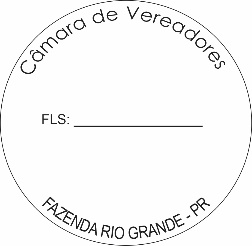 ITEMQUANT.UNID.DESCRIÇÃOVALOR MÁXIMO UNITÁRIOVALOR TOTAL01700PCT 500 FLPapel para impressão formatado, tipo: sulfite/apergaminhado/ofício, tamanho (CxL):297x210 mm, gramatura:75g/m2, cor: branco, característica adicional: alvura superior – Código Comprasnet: 461889R$ 24,27R$ 16.989,00TOTAL DO LOTETOTAL DO LOTETOTAL DO LOTETOTAL DO LOTETOTAL DO LOTER$ 16.989,00ITEMQUANT.UNID.DESCRIÇÃOVALOR MÁXIMO UNITÁRIOVALOR TOTAL02100CX 50 FLPapel fotográfico, tipo: brilhante, largura: 210 mm, Comprimento:297 mm, uso: imprimir fotografia digital, características adicionais: de alta definição/para impressora jato tinta, gramatura:180 g/m2 – Código Comprasnet: 284234R$ 20,47R$ 2.047,0003100PCT 4 UNDBloco recado material: papel, cor: amarela, largura: 38 mm, comprimento: 51 mm, características adicionais: auto-adesivo, removível, post-it, quantidade folhas: 100 UND – Código Comprasnet: 447930R$ 2,52R$ 252,0004100UNDBloco recado material: papel, cor: amarela, largura: 76 mm, comprimento: 102 mm, características adicionais: auto-adesivo, removível, post-it, quantidade folhas: 100 UND – Código Comprasnet: 447926R$ 4,45R$ 445,0005100PCT 04 UNDMarcador página material: adesivo plástico, cor: diversas, largura: 12 mm, comprimento: 45 mm, transmitância: transparente, com 45 folhas cada – Código Comprasnet: 426612*** Obs. No Comprasnet consta UND, porém se considera PCT COM 04 UND ***R$ 7,41R$ 741,000635PCT 100 UNDAbraçadeira material: náilon , comprimento total: 100 mm, largura: 2,5 mm, aplicação: instalações elétricas – Código Comprasnet: 484598R$ 7,92R$ 277,200725UNDApontador lápis material: termoplástico, tipo: escolar, cor: variada, tamanho: médio, quantidade furos: 1, características adicionais: com depósito – Código Comprasnet: 430290R$ 12,77R$ 319,250802CX 24 UNDBorracha apagadora escrita material: borracha livre de pvc, comprimento: 42 mm, largura: 21 mm, altura: 11 mm, cor: branca, características adicionais: capa plástica protetora, aplicação: para lápis – Código Comprasnet: 428584R$ 53,04R$ 106,080910CX 50 UNDCaneta esferográfica material: plástico, quantidade cargas: 1 un, material ponta: plástico com esfera de tungstênio, tipo escrita: média, cor tinta: azul, características adicionais: com orifício lateral – Código Comprasnet: 392276R$ 24,26R$ 242,601005CX 50 UNDCaneta esferográfica material: poliestireno, quantidade cargas: 1 un, material ponta: latão com esfera de tungstênio, tipo escrita: média, cor tinta: preta, características adicionais: corpo sextavado – Código Comprasnet: 317857R$ 27,70R$ 138,501102CX 50 UNDCaneta esferográfica material: poliestireno, quantidade cargas: 1 un, material ponta: latão com esfera de tungstênio, tipo escrita: média, cor tinta: vermelha, características adicionais: corpo sextavado – Código Comprasnet: 317859R$ 26,61R$ 53,2212100UNDCaneta marca-texto material: plástico, tipo ponta: chanfrada, cor: amarela, características adicionais: traço 4 mm – Código Comprasnet: 486374R$ 2,55R$ 255,001350UNDRégua escritório material: acrílico, comprimento: 30 cm, graduação: centímetro/milímetro, tipo material: rígido, cor: cristal, características adicionais: transparente/largura de 3,5 cm – Código Comprasnet: 394469R$ 2,05R$ 102,501420UNDTesoura material: aço inoxidável, material cabo: polietileno, comprimento: 21 cm – Código Comprasnet: 477123R$ 32,56R$ 651,201530PCT 100 UNDEnvelope plástico tipo plástico: liso, comprimento: 297 mm, largura: 210 mm, características adicionais: sem furos, tipo: saco, gramatura: 0,15 g/m2, transmitância: transparente – Código Comprasnet: 435873R$ 45,07R$ 1.352,101602UNDAlmofada carimbo material caixa: metal, material almofada: esponja absorvente, comprimento: 110 mm, largura: 70 mm – Código Comprasnet: 486056R$ 19,81R$ 39,62TOTAL DO LOTETOTAL DO LOTETOTAL DO LOTETOTAL DO LOTETOTAL DO LOTER$ 7.022,27ITEMQUANT.UNID.DESCRIÇÃOVALOR MÁXIMO UNITÁRIOVALOR TOTAL1704UNDAplicador fita tipo: manual, material cabo: plástico, aplicação: fita de até 50 mm de largura e 100m de comprimento, características adicionais: quebra regulável e lâmina serrilhada de 50 mm – Código Comprasnet: 308730R$ 40,58R$ 162,3218250UNDCaixa arquivo material: plástico corrugado, dimensão (C x L x A): 36,0 x 13,5 x 25,0 cm, cor: colorido, impressão: padrão, características adicionais: com trava – Código Comprasnet: 468082R$ 5,31R$ 1.327,501950PCT 100 UND Capa encadernação material: pvc, tipo: a4, cor: cristal, formato: 210 x 297 mm – Código Comprasnet: 464924R$ 42,04R$ 2.102,002050PCT 100 UNDCapa encadernação material: pvc - cloreto de polivinila, tipo: a4, cor: preta, formato: 210 x 297 mm, transmitância: fosco, características adicionais: sem furo – Código Comprasnet: 400545R$ 34,17R$ 1.708,502120PCT 100 UNDEspiral encadernação material: plástico, diâmetro: 20 mm, comprimento: 330 mm, cor: preta – Código Comprasnet: 425313R$ 23,93R$ 478,602230PCT 100 UNDEspiral encadernação material: pvc - cloreto de polivinila, diâmetro: 50 mm, comprimento: 330 mm, cor: incolor – Código Comprasnet: 605713R$ 46,92R$ 1.407,602340UNDCola composição: resina sintética, glicerina, água e conservantes, aplicação: papel, características adicionais: atóxica, tipo: bastão, transmitância: transparente – Código Comprasnet: 394788R$ 3,27R$ 130,802403kgCola composição: silicone, aplicação: pistola quente, características adicionais: com 11 mm de diâmetro e 30 cm de comprimento, tipo: bastão – Código Comprasnet: 284808R$ 50,18R$ 150,542505CX 100 UNDElástico processo material: 70% poliéster + 30% latéx, cor: azul marinho, comprimento: 40 cm, largura: 4 cm, características adicionais: personalizado, aplicação: unir processos – Código Comprasnet: 458596R$ 11,07R$ 55,352650UNDFita adesiva material: polipropileno transparente, tipo: monoface, largura: 12 mm, comprimento: 50 m, cor: incolor – Código Comprasnet: 330860R$ 1,80R$ 90,0027100UNDFita adesiva material: polipropileno transparente, tipo: monoface, largura: 50 mm, comprimento: 100 m, cor: incolor , aplicação: multiuso – Código Comprasnet: 278983R$ 9,91R$ 991,002850UNDFita adesiva material: crepe, tipo: monoface, largura: 18 mm, comprimento: 50 m  – Código Comprasnet: 461963R$ 5,29R$ 264,502950UNDFita adesiva material: crepe, tipo: monoface, largura: 48 mm, comprimento: 50 m, cor: bege – Código Comprasnet: 391988R$ 11,25R$ 562,503002CX 12 UNDPincel quadro branco/magnético material: plástico, material ponta: fibra sintética, tipo carga: recarregável, cor: azul, características adicionais: escrita 2mm, ponta arredondada – Código Comprasnet: 409983R$ 66,84R$ 133,683102CX 12 UNDPincel quadro branco/magnético material: plástico, material ponta: fibra sintética, tipo carga: recarregável, cor: preta, características adicionais: escrita 2mm, ponta arredondada – Código Comprasnet: 409983R$ 66,84R$ 133,683202UNDPistola aplicadora tensão alimentação: bivolt, potência: 40 w, temperatura trabalho: 120 - 193 °C, aplicação: colagem, características adicionais: diâmetro entrada bastão 11,3mm – Código Comprasnet: 278687R$ 26,97R$ 53,943330UNDPrancheta portátil material: acrílico transparente, comprimento: 345 mm, largura: 220 mm, cor: cristal, características adicionais: com pegador metálico – Código Comprasnet: 439975 R$ 15,16R$ 454,803402UNDQuadro branco material: fórmica branca brilhante, acabamento superficial moldura: alumínio, cor moldura: natural, finalidade: lançamento informações, largura: 90 cm, comprimento: 120 cm, características adicionais: magnético, tipo fixação: parede – Código Comprasnet: 228662R$ 171,00R$ 342,003540UNDExtrator grampo material: aço, tipo: piranha, tratamento superficial: revestimento plastificado cor preta – Código Comprasnet: 376228R$ 3,88R$ 155,20TOTAL DO LOTETOTAL DO LOTETOTAL DO LOTETOTAL DO LOTETOTAL DO LOTER$ 10.704,51ITEMQUANT.UNID.DESCRIÇÃOVALOR MÁXIMO UNITÁRIOVALOR TOTAL3610UNDGrampeador material: aço, tipo: mesa, capacidade: até 260 fl, tamanho grampo: 23/6 a 23/24 – Código Comprasnet: 365838R$ 131,90R$ 1.319,003710UNDGrampeador material: ferro, tipo: mesa, capacidade: mínima de 50 fl, aplicação: folhas, tamanho grampo: 26/6, características adicionais: reforçado, tamanho grande – Código Comprasnet: 274954R$ 56,60R$ 566,003830UNDGrampeador material: metal, tipo: alicate, capacidade: 30 fl, tamanho grampo: 26/6, características adicionais: apoio emborrachado – Código Comprasnet: 438601R$ 48,20R$ 1.446,003906CX 50 UNDGrampo trilho encadernador material: polipropileno alta resistência, comprimento: 300 mm, tipo: garra, aplicação: fixação folhas em processos, tratamento superficial: plástico, largura: 50 mm, cor: branca – Código Comprasnet: 480898R$ 11,98R$ 71,884050CX 5000 UNDGrampo grampeador material: metal, tratamento superficial: cobreado, tamanho: 26/6 – Código Comprasnet: 203151R$ 7,19R$ 359,504110UNDPerfurador papel material: ferro fundido, tipo: mesa, capacidade perfuração: 100 fl, funcionamento: manual, características adicionais: furo redondo, margeador, regulagem de profundidade, quantidade furos: 2 – Código Comprasnet: 413723R$ 115,56R$ 1.155,60TOTAL DO LOTETOTAL DO LOTETOTAL DO LOTETOTAL DO LOTETOTAL DO LOTER$ 4.917,98ITEMQUANT.UNID.DESCRIÇÃOVALOR MÁXIMO UNITÁRIOVALOR TOTAL4210UNDCarimbo material corpo: acrílico, material base: resina, comprimento: 75 mm, largura: 38 mm, tipo: auto-entintado e automático, formato: retangular, características adicionais: retrátil com mola OBS: escrita EM BRANCO – Código Comprasnet: 434453R$ 40,04R$ 400,404310UNDCarimbo material corpo: plástico, material base: borracha, comprimento: 40 mm, largura: 40 mm, tipo: auto-entintado e datador, características adicionais: uso manual – Código Comprasnet: 383213R$ 55,41R$ 554,10TOTAL DO LOTETOTAL DO LOTETOTAL DO LOTETOTAL DO LOTETOTAL DO LOTER$ 954,50